	INSCRIPCION EN LA “SOCIETAT CATALANA DE MICOLOGIA”1- Cumplimentar la ficha adjunta en todos sus puntos. No olvide indicar el código postal i, si dispone de él, la dirección de correo electrónico. Rogamos firme al dorso de la ficha.2- Cumplimentar la hoja para la domiciliación bancaria en sus dos partes. La correspondiente a su Banco o Caja, la remitiremos nosotros mismos a la dirección que nos indiquen. En la cuenta que nos faciliten, domiciliaremos los recibos correspondientes a las cuotas, incluso la inicial.3- Entregar una fotografía-carnet en formato digital.4-  les librará el correspondiente recibo y el carné de socio dentro de un plazo de 15 días, aproximadamente.5- La cuota para el año 2020 es de 65,00 euros. Esta cuota da derecho a recibir sin cargo, la “Revista Catalana de Micología y la colección de “BOLETS DE CATALUNYA” publicadas durante el año.Ficha de inscripción:SOCIETAT CATALANA DE MICOLOGIACalle de , 94, 1er, 4ª08018 BARCELONATeléfono y  Fax : 93 309 72 31e-mail: scm73@micocat.orgweb:     http://www.micocat.orgDomiciliación bancaria ENTIDAD FINANCIERA:. . . . . . . . . . . . . . . . . . . . . . . . . .	AGENCIA NÚM. . . . . . . . . . . .Dirección:. . . . . . . . . . . . . . . . . . . . . . . . . . . . . . . . . . . . . . . . . . . . . . . . . . . . . . . . . . . . . .  C.P. i Localidad:. . . . . . . . . . . . . . . . . . . . . . . . . . . . . . . . . . . . . . . . . . . . . . . . . . . . . . . . . .Señores,Ruego que a partir de la fecha abajo indicada y mientras no exista modificación en contra, paguen de mi cuenta en esta Entidad, los recibos de la cuota de socio que les presentará la “SOCIETAT CATALANA DE MICOLOGIA” a nombre de,Nombre del socio:. . . . . . . . . . . . . . . . . . . . . . . . . . . . . . . . . . . . . . . . . . . . . . . . . . . . . . . . .Dirección: . . . . . . . . . . . . . . . . . . . . . . . . . . . . . . . . . . . . . . . . . . . . . . . . . . . . . . . . . . . . . . .C.P. i Localidad: . . . . . . . . . . . . . . . . . . . . . . . . . . . . . . . . . . . . . . . . . . . . . . . . . . . . . . . . . .Socio núm. (a rellenar por la Sociedad) : . . . . . . .Nombre del titular de la Cuenta: . . . . . . . . . . . . . . . . . . . . . . . . . . . . . . . . . . . . . . . . . . . . . .Fecha: . . . . . . . . . . . . . . . . . . . . . . . . . . Firma del Titular 	-----------------------------------------------------------------------------------------------------------------------------Comunico a la “SOCIETAT CATALANA DE MICOLOGIA” que el pago de mi cuota de socio ha sido domiciliada en:ENTIDAD FINANCIERA:. . . . . . . . . . . . . . . . . . . . . . . . . .	AGENCIA NÚM. . . . . . . . . .Dirección:. . . . . . . . . . . . . . . . . . . . . . . . . . . . . . . . . . . . . . . . . . . . . . . . . . . . . . . . . . . . . . . . . .C.P. i Localidad:. . . . . . . . . . . . . . . . . . . . . . . . . . . . . . . . . . . . . . . . . . . . . . . . . . . . . . . . . . . . .Nombre del titular de la Cuenta: . . . . . . . . . . . . . . . . . . . . . . . . . . . . . . . . . . . . . . . . . . . . . . . . Nombre del socio: :. . . . . . . . . . . . . . . . . . . . . . . . . . . . . . . . . . . . . . . . . . . . . . . . . . . . . . . . . . . Dirección:. . . . . . . . . . . . . . . . . . . . . . . . . . . . . . . . . . . . . . . . . . . . . . . . . . . . . . . . . . . . . . . . . . .C.P. i Localidad:. . . . . . . . . . . . . . . . . . . . . . . . . . . . . . . . . . . . . . . . . . . . . . . . . . . . . . . . . . . . . .Socio número (a rellenar por la Sociedad): . . . . . . .Fecha: . . . . . . . . . . . . . . . . . . . . . . . . . . Firma del Titular 	SOCIETAT CATALANA DE MICOLOGIA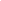 1.er. apellido:   __________________________________2º     apellido:   __________________________________Nombre            __________________________________D.N.I.:             _____________________ Edat: ________Profesión :        __________________________________                                    Domicilio          __________________________________   Localidad: ____________ Código postal:________Teléfono:______________   Horas de más fácil localización:        __________________________________   e-mail:  __________________________________a complementar por la SociedadCódigo de la cuenta para la domiciliación bancariaESCódigo de la cuenta para la domiciliación bancariaES